Историко – литературная композиция: «И помнит мир спасенный...»Проведено в рамках Недели истории и географии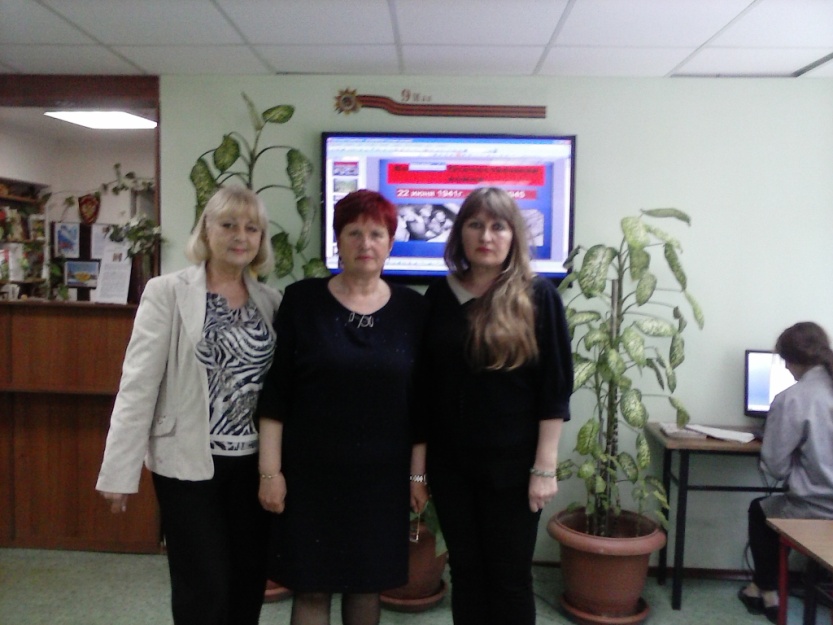 Цель: воспитывать патриотизм, любовь к Родине, уважение к подвигам предков, интерес к культурному наследию России.Оборудование: презентация по теме «Великая Отечественная война. 1941-1945 гг»Ведущий: ( демонстрируется Слайд №1)   2016 год – это год, когда наша Родина отмечает одну из скорбных дат своей истории - 70-летие начала Великой Отечественной войны. Великая Отечественная война шла в рамках Второй мировой войны, но от ее исхода зависело то, каким будет мир после ее окончания, и будет ли вообще у человечества шанс на существование. В 1945 году было очевидно, кто разгромил фашизм, и где проходили основные битвы войны. Сегодня, к сожалению, результаты нашей победы западные историки пытаются не только пересмотреть, но и осквернить. Но наша память будет хранить подвиг дедов и отцов, мы вновь и вновь будем обращаться к  той войне. Почему? Потому что советский солдат-освободитель принес мир не только на нашу землю, но и освободил Европу от страшной чумы  20 века - фашизма, положив на алтарь Победы страшную цену – 26 600000тыс жизней.  А пока последнюю мирную субботу июня 1941года проводили выпускники школ и миллионы граждан великой, огромной страны – СССР. Родина встречала новый день  - воскресенье 22 июня.Стихотворение К. Симонова  «Родина» (читает  выступающий студент)Родина  (демонстрируется  Слайд №2)
Касаясь трех великих океанов,
Она лежит, раскинув города,
Покрыта сеткою меридианов,
Непобедима, широка, горда.

Но в час, когда последняя граната
Уже занесена в твоей руке
И в краткий миг припомнить разом надо
Все, что у нас осталось вдалеке,

Ты вспоминаешь не страну большую,
Какую ты изъездил и узнал,
Ты вспоминаешь родину - такую,
Какой ее ты в детстве увидал.

Клочок земли, припавший к трем березам,
Далекую дорогу за леском,
Речонку со скрипучим перевозом,
Песчаный берег с низким ивняком.

Вот где нам посчастливилось родиться,
Где на всю жизнь, до смерти, мы нашли
Ту горсть земли, которая годится,
Чтоб видеть в ней приметы всей земли.

Да, можно выжить в зной, в грозу, в морозы,
Да, можно голодать и холодать,
Идти на смерть... Но эти три березы
При жизни никому нельзя отдать.Ведущий:   В 3.30 минут ночи 22 июня 1941 г. без объявления войны фашистская Германия напала на СССР. Долг мужчины защищать свою Родину и свой родной дом. Не ожидая повесток из военкомата, тысячи мужчин захотели с оружием в руках остановить врага. В тылу остались их мамы, их жены и любимые подруги, их дети. Ждать и желать вернуться живыми - это все, что они могли пожелать солдатам.  Стихотворение  Б. Окуджавы «До свидания, мальчики!» ((демонстрируется слайд №3)читает выступающий студент)Ах, война, что ж ты сделала, подлая:
стали тихими наши дворы,
наши мальчики головы подняли -
повзрослели они до поры,
на пороге едва помаячили
и ушли, за солдатом - солдат...
До свидания, мальчики!
                                Мальчики,
постарайтесь вернуться назад.
Нет, не прячьтесь вы, будьте высокими,
не жалейте ни пуль, ни гранат
и себя не щадите,
                       и все-таки
постарайтесь вернуться назад.

Ах, война, что ж ты, подлая, сделала:
вместо свадеб - разлуки и дым,
наши девочки платьица белые
раздарили сестренкам своим.
Сапоги - ну куда от них денешься?
Да зеленые крылья погон...
Вы наплюйте на сплетников, девочки.
Мы сведем с ними счеты потом.
Пусть болтают, что верить вам не во что,
что идете войной наугад...
До свидания, девочки!
                                  Девочки,
постарайтесь вернуться назад.Ведущий: (демонстрируется Слайд № 4)    Фашисты с их идеей национального и расового превосходства, дающей право исключительной нации на убийство  других -  «неполноценных» народов, с  первых шагов по нашей земле проявили звериную жестокость. Уничтожению подлежали  целые народы, причем исключение не делалось ни женщинам, ни детям. 20 век, цивилизованная Европа и вдруг первобытное варварство...Стихотворение  М. Джалиля  «Варварство» (читает выступающий студент)   Они с детьми погнали матерей     И яму рыть заставили, а сами     Они стояли, кучка дикарей,     И хриплыми смеялись голосами.     У края бездны выстроили в ряд     Бессильных женщин, худеньких ребят.     Пришел хмельной майор и медными глазами     Окинул обреченных... Мутный дождь     Гудел в листве соседних рощ     И на полях, одетых мглою,     И тучи опустились над землею,     Друг друга с бешенством гоня...     Нет, этого я не забуду дня,     Я не забуду никогда, вовеки!     Я видел: плакали, как дети, реки,     И в ярости рыдала мать-земля.     Своими видел я глазами,     Как солнце скорбное, омытое слезами,     Сквозь тучу вышло на поля,     В последний раз детей поцеловало,     В последний раз...     Шумел осенний лес. Казалось, что сейчас     Он обезумел. Гневно бушевала     Его листва. Сгущалась мгла вокруг.     Я слышал: мощный дуб свалился вдруг,     Он падал, издавая вздох тяжелый.     Детей внезапно охватил испуг,     Прижались к матерям, цепляясь за подолы.     И выстрела раздался резкий звук,     Прервав проклятье,     Что вырвалось у женщины одной.     Ребенок, мальчуган больной,     Головку спрятал в складках платья     Еще не старой женщины. Она     Смотрела, ужаса полна.     Как не лишиться ей рассудка!     Все понял, понял все малютка.     -- Спрячь, мамочка, меня! Не надо умирать!      Он плачет и, как лист, сдержать не может дрожи.     Дитя, что ей всего дороже,     Нагнувшись, подняла двумя руками мать,     Прижала к сердцу, против дула прямо...     -- Я, мама, жить хочу. Не надо, мама!     Пусти меня, пусти! Чего ты ждешь?      И хочет вырваться из рук ребенок,     И страшен плач, и голос тонок,     И в сердце он вонзается, как нож.     -- Не бойся, мальчик мой. Сейчас вздохнешь ты     вольно.     Закрой глаза, но голову не прячь,     Чтобы тебя живым не закопал палач.     Терпи, сынок, терпи. Сейчас не будет больно.     И он закрыл глаза. И заалела кровь,     По шее лентой красной извиваясь.     Две жизни наземь падают, сливаясь,     Две жизни и одна любовь!     Гром грянул. Ветер свистнул в тучах.     Заплакала земля в тоске глухой,     О, сколько слез, горячих и горючих!     Земля моя, скажи мне, что с тобой?     Ты часто горе видела людское,     Ты миллионы лет цвела для нас,     Но испытала ль ты хотя бы раз     Такой позор и варварство такое?     Страна моя, враги тебе грозят,     Но выше подними великой правды знамя,     Омой его земли кровавыми слезами,     И пусть его лучи пронзят,     Пусть уничтожат беспощадно     Тех варваров, тех дикарей,     Что кровь детей глотают жадно,     Кровь наших матерей...Ведущий:   То, что творили фашисты на нашей земле по отношению к мирному населению, не укладывается в голове нормального человека. Там, где  ступила нога захватчика, остались места массовых казней, концлагеря, расстрельные рвы, сожженные деревни, разрушенные города.  Вот такой снимок сохранила нам история, пленным немцам показывают документальные свидетельства их жестокости на оккупированных территориях и не у всех хватает смелости смотреть на это, многие закрывают лица руками. Варварство 20 века ... (демонстрируется слайд № 5)Стихотворение М. Джалиля  «Их расстреляли на рассвете» (читает выступающий студент )Их расстреляли на рассвете,
Когда еще белела мгла.
Там были женщины и дети,
И эта девочка была.Сперва велели им раздеться,
И встать затем ко рву спиной,
Но прозвучал вдруг голос детский
Наивный, чистый и живой:Чулочки тоже снять мне, дядя?
Не осуждая, не браня,
Смотрели прямо в душу, глядя
Трехлетней девочки глаза.«Чулочки тоже» — и смятеньем на миг эсесовец объят
Рука сама собой с волненьем вдруг опускает автомат.
Он словно скован взглядом синим, и кажется он в землю врос,
Глаза, как у моей дочурки? — в смятенье сильном произнесОхвачен он невольно дрожью,
Проснулась в ужасе душа.
Нет, он убить ее не может,
Но дал он очередь спеша.Упала девочка в чулочках…
Снять не успела, не смогла.
Солдат, солдат, что если б дочка
Вот здесь, вот так твоя легла…Ведь это маленькое сердце
Пробито пулею твоей…
Ты Человек, не просто немец
Или ты зверь среди людей…Шагал эсэсовец угрюмо,
С земли не поднимая глаз,
впервые может эта дума
В мозгу отравленном зажглась.И всюду взгляд струится синий,
И всюду слышится опять,
И не забудется поныне:
Чулочки, дядя, тоже снять?"
Ведущий:  Как же мы смогли победить такого страшного и беспощадного врага? Знаете ли вы, что группа советских бойцов  удерживала 4-х этажный жилой дом во время Сталинградской битвы в течение 58 дней, данные об их количестве колеблются от 24 до 31 человека. Этот Дом защищали русские, украинцы, узбек, казах, абхаз, таджик, татарин. Сравните, Польшу немцы  захватили за 27 дней, бои за Францию, Бельгию и Голландию продолжались 44 дня, Дания вообще не посчитала нужным сражаться, она сразу капитулировала.  В нашей стране фашисты столкнулись с невероятным мужеством, причем это было не только мужество солдат, Родину защищали женщины и даже дети. Перед вами самый юный 6-летний участник Великой Отечественной войны ( Слайд №6) – гвардии рядовой Алешков Сереженька., награжденный медалью «За боевые заслуги», имеющий боевое ранение, полученное на Сталинградском фронте. В нашей стране 90 женщин стали Героями Советского Союза, причем более половины посмертно. Здесь и лежат истоки нашей великой победы.   А этот интересный случай произошел на Мурманском фронте. Незамерзающий порт Мурманска – ворота в океан, база Северного флота, связь с союзниками по войне. Мурманск превратился для фашистов в неприступную крепость, на город было сброшено 4100 фугасных и 181 тыс. зажигательных бомб, на каждого жителя города приходилось в среднем до 7 бомб.  Во время одной из бомбежек к людям вышел олень, он искал спасения от войны и нашел, наши солдаты сохранили ему жизнь, дали имя Яшка. До 1944 года Яшка был на фронте, а затем был отпущен в тундру.  (Слайд №7)   Тысячи километров дорог прошли наши солдаты, освобождая свою Родину, а в 1944 году они вышли  на границу с Румынией и начали освобождение Европы от фашистов. (Слайд № 8)   Песня «Эх, дороги» ( А.Новиков, Л.Ошанин) посвящается нашим воинам – освободителям. ( Песню исполняют студенты)Эх, дороги... 
Пыль да туман, 
Холода, тревоги, 
Да степной бурьян. 
Знать не можешь 
Доли своей: 
Может, крылья сложишь 
Посреди степей.Вьётся пыль под сапогами — 
степями, 
полями, 
А кругом бушует пламя, 
Да пули свистят.Эх, дороги... 
Пыль да туман, 
Холода, тревоги, 
Да степной бурьян. 
Выстрел грянет, 
Ворон кружит, 
Твой дружок в бурьяне 
Неживой лежит.А дорога дальше мчится, 
пылится, 
клубится, 
А кругом земля дымится — 
Чужая земля!Эх, дороги... 
Пыль да туман, 
Холода, тревоги 
Да степной бурьян. 
Край сосновый, 
Солнце встает. 
У крыльца родного 
Мать сыночка ждет.И бескрайними путями — 
степями, 
полями — 
Все глядят вослед за нами 
Родные глаза.Эх, дороги... 
Пыль да туман, 
Холода, тревоги, 
Да степной бурьян. 
Снег ли, ветер 
Вспомним, друзья. 
...Нам дороги эти 
Позабыть нельзя.Ведущий:Слайд № 9   Страшную цену заплатила наша Родина за победу – 26млн. 600 тыс. жизней советских людей –это цена Победы. Причем военные потери составляют 12 млн. человек, они сопоставимы с потерями Германии. Остальные же потери  являются результатом бесчеловечного  отношения фашистов к мирному населению. Матери, жены, дети не дождались с фронта своих самых дорогих и любимых. «Алексей, Алешенька, сынок» ( стихотворение читает выступающий студент ) Баллада о матери  (стихотворение А. Дементьева)Постарела мать за много лет,
А вестей от сына нет и нет.
Но она всё продолжает ждать,
Потому что верит, потому что мать.
И на что надеется она?
Много лет, как кончилась война.
Много лет, как все пришли назад,
Кроме мёртвых, что в земле лежат.
Сколько их в то дальнее село,
Мальчиков безусых, не пришло.
...Раз в село прислали по весне
Фильм документальный о войне,
Все пришли в кино - и стар, и мал,
Кто познал войну и кто не знал,
Перед горькой памятью людской
Разливалась ненависть рекой.
Трудно было это вспоминать.
Вдруг с экрана сын взглянул на мать.
Мать узнала сына в тот же миг,
И пронёсся материнский крик;
- Алексей! Алёшенька! Сынок! -
Словно сын её услышать мог.
Он рванулся из траншеи в бой.
Встала мать прикрыть его собой.
Всё боялась - вдруг он упадёт,
Но сквозь годы мчался сын вперёд.
- Алексей! - кричали земляки.
- Алексей! - просили, - добеги!..
Кадр сменился. Сын остался жить.
Просит мать о сыне повторить.
И опять в атаку он бежит.
Жив-здоров, не ранен, не убит.
- Алексей! Алёшенька! Сынок! -
Словно сын её услышать мог...
Дома всё ей чудилось кино...
Всё ждала, вот-вот сейчас в окно
Посреди тревожной тишины
Постучится сын её с войны.  Ведущий:   Закончилась война, вернулись с фронта солдаты, но конца своей жизни они  не забудут  какой ценой им удалось завоевать нашу Победу, а дальше эту память о подвигах дедов понесем мы!  Слайд № 10 Стихотворение  «Солдаты помнят вкус войны» ( стихотворение читает выступающий)Солдаты помнят вкус дорог,
Глотая копоть, гарь и пыль.
Следы усталые сапог,
Войны писали злую быль.

Солдаты помнят тишину,
И хриплый командирский мат,
И взгляд, пронзивший вышину,
Когда упал на снег комбат.

Солдаты помнят вкус земли,
Она скрипела на зубах,
Ее терзали, рвали, жгли,
В неё вжимали боль и страх.

Она вставала на дыбы
И принимала грудью сталь.
Окопы – братские гробы
И пепел – траурная шаль.

Солдаты помнят вкус войны –
Соленый, горький фронтовой.
Кто выжил, тем остались сны,
Везут солдаты их домой.

Солдаты помнят все бои,
А ночью плачут и кричат.
Им снятся мертвые свои,
Они приходят и молчат.

Солдаты плачут по ночам,
Во сне, сжимая автомат.
Их водят жены по врачам,
А им всё снится их комбат.
(Юличъ)Ведущий:«Мне кажется порою, что солдаты», - так начинаются слова одной из самых пронзительных песен о войне «Журавли» (демонстрируется слайд № 11).  Возможно вслед за автором этой песни и вы когда – нибудь будете с грустью смотреть на клин улетающих журавлей и вам на мгновение покажется, что это души погибших солдат прилетели посмотреть на родные места и могилы.Исполняется песня «Журавли» ( Р. Гамзатов)Мне кажется порою, что солдаты,С кровавых не пришедшие полей,Не в землю эту полегли когда-то,А превратились в белых журавлей.Они до сей поры с времен тех дальнихЛетят и подают нам голоса.Не потому ль так часто и печальноМы замолкаем, глядя в небеса?Летит, летит по небу клин усталый -Летит в тумане на исходе дня,И в том строю есть промежуток малый -Быть может, это место для меня!Настанет день, и с журавлиной стаейЯ поплыву в такой же сизой мгле,Из-под небес по-птичьи окликаяВсех вас, кого оставил на земле.Фото-отчет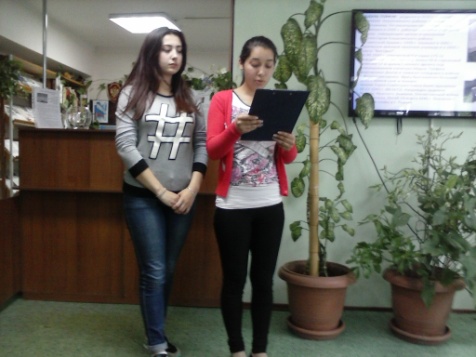 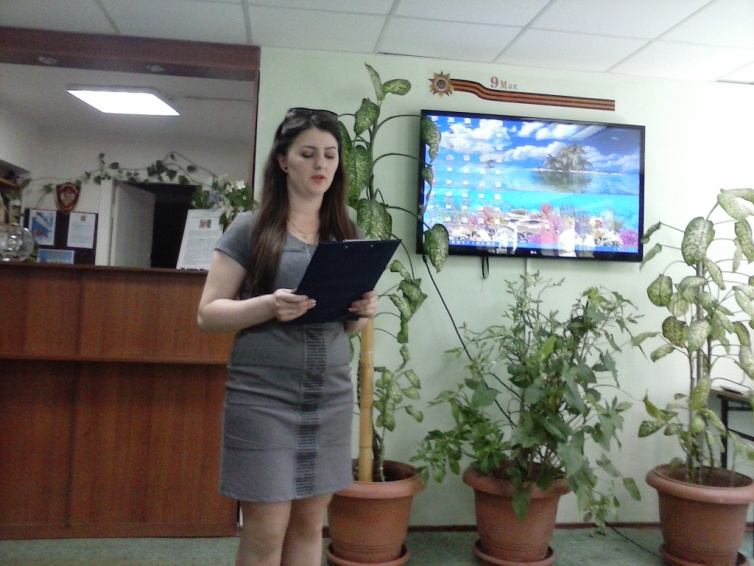 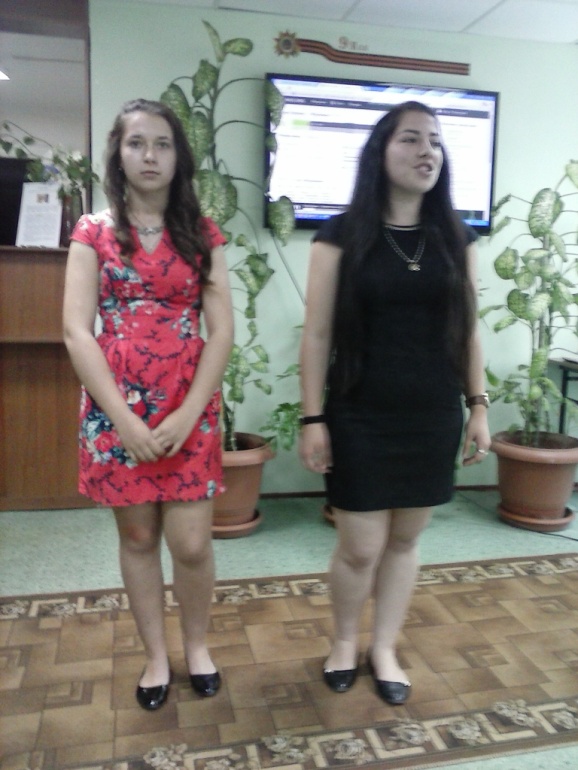 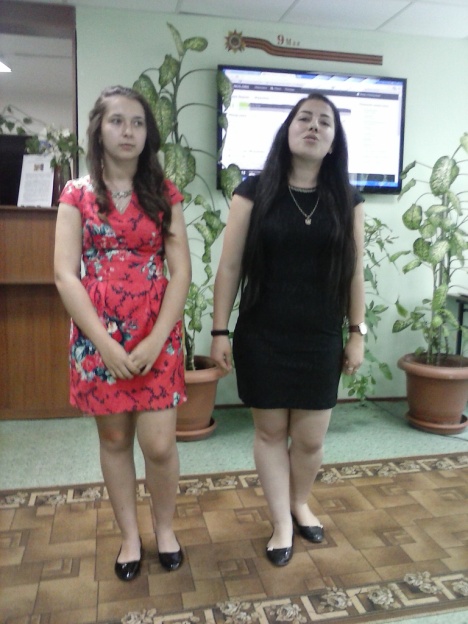 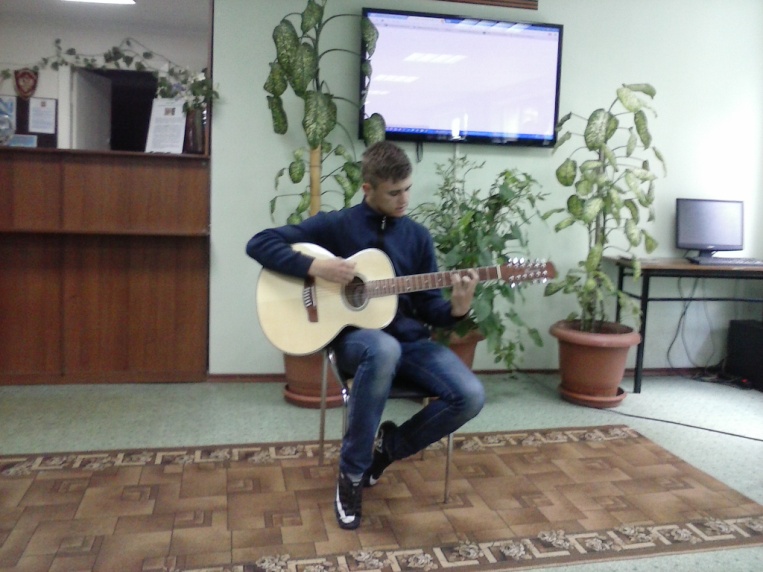 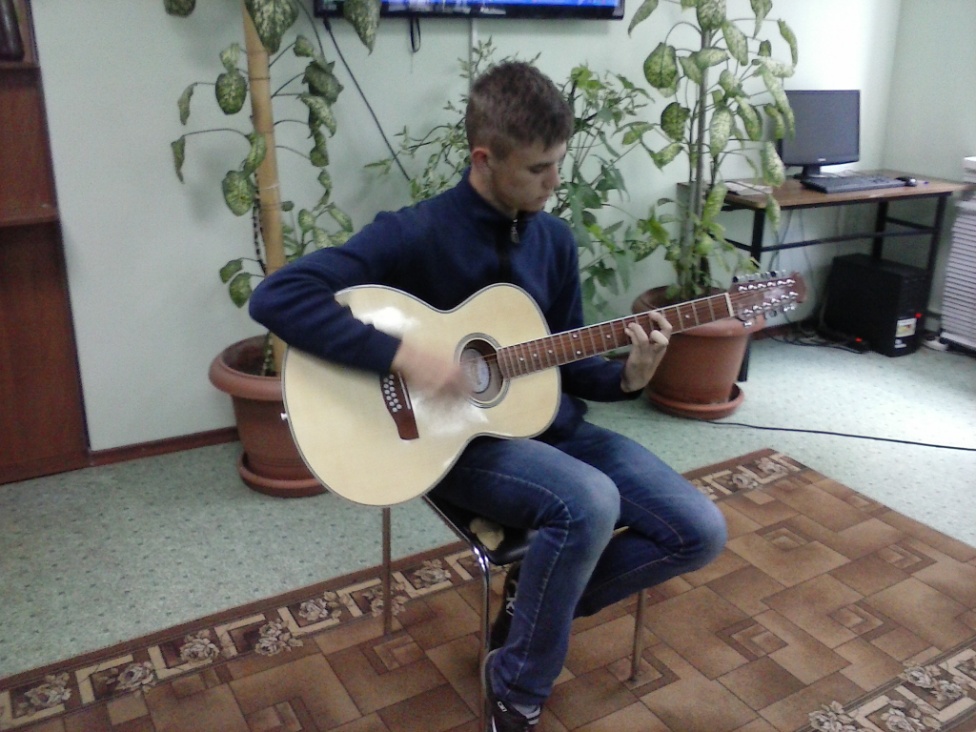 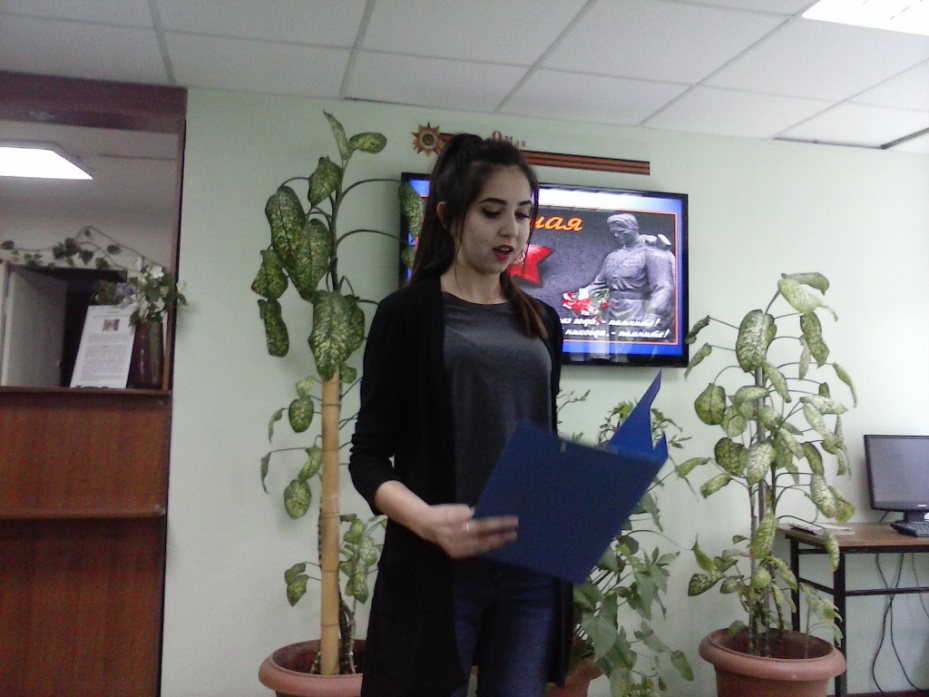 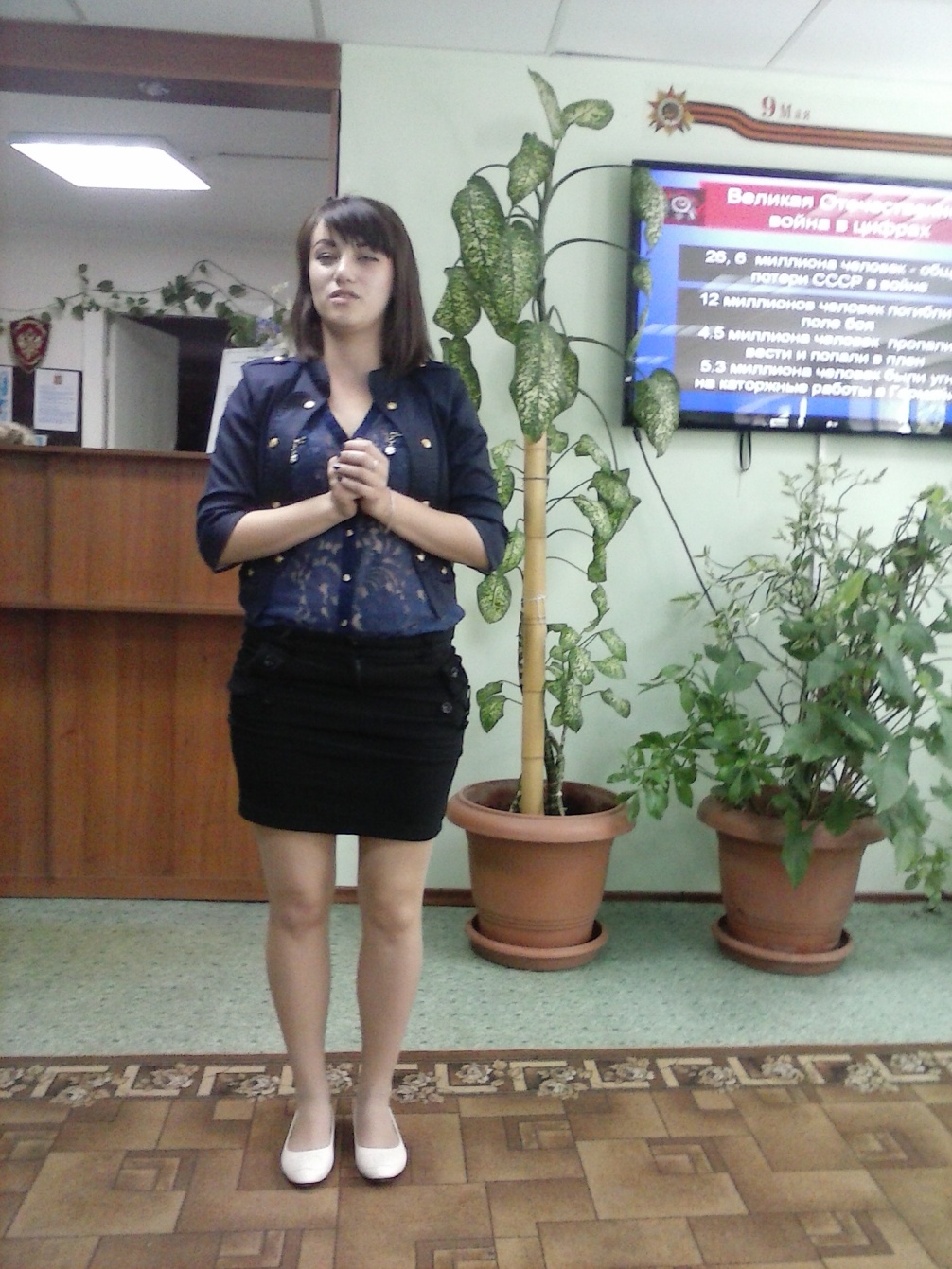 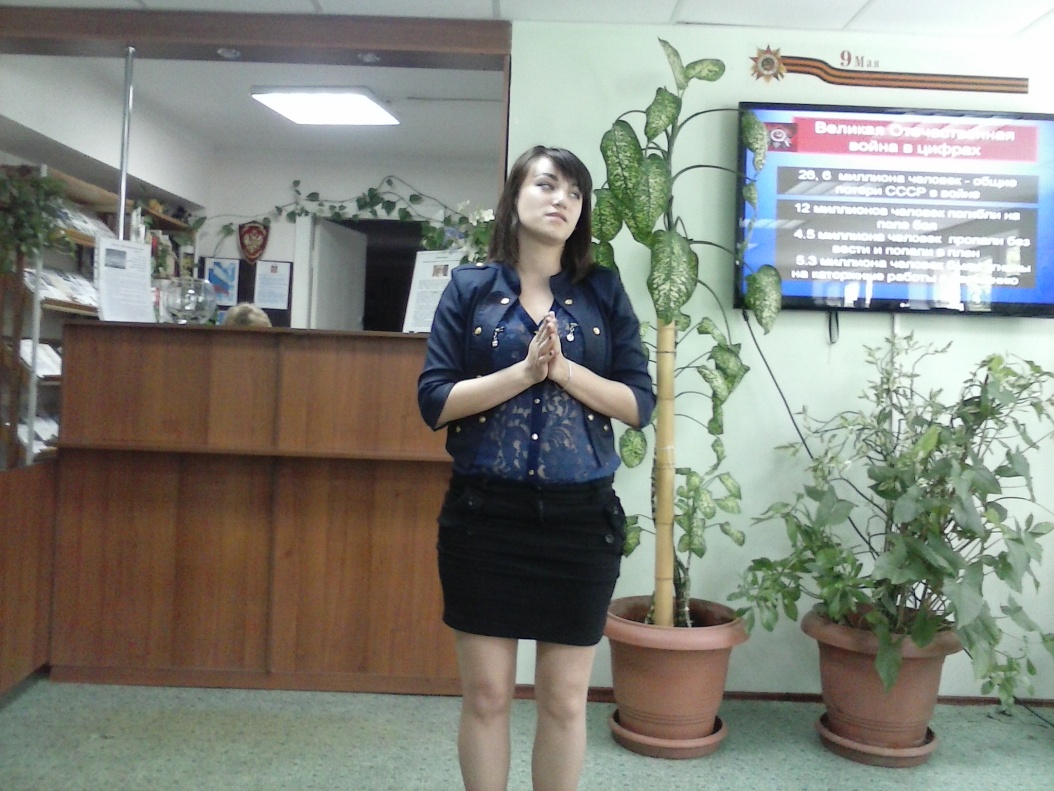 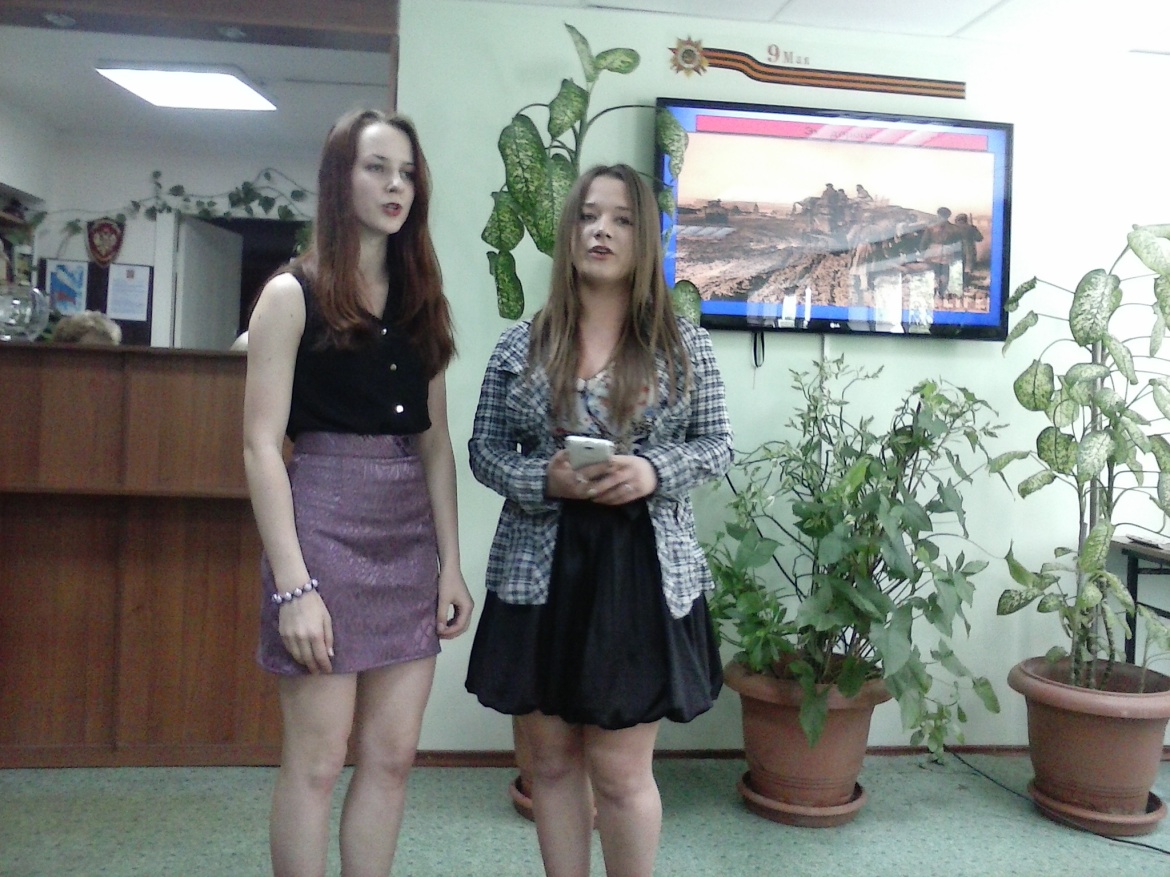 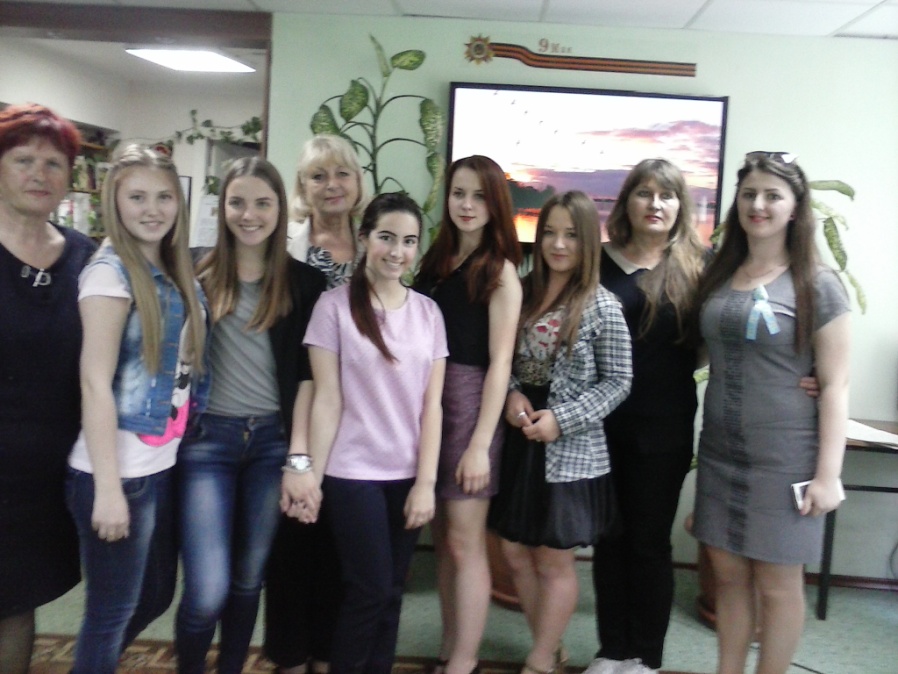 